SOLICITUD BECA MASTES INVESTIGACION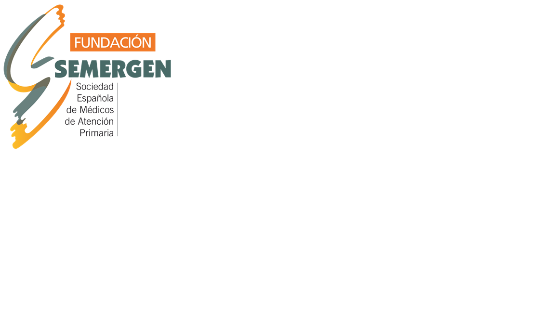 Nota: adjuntar CV actualizado.NOMBRE Y APELLIDOSESPECIALIDADTUTORAÑO RESIDENCIAANTIGÜEDAD COMO SOCIO SEMERGENAÑO ALTA RIRES/RIDESAÑO INCRESA COMO MIEMBRO GRUPO DE TRABAJO DE SEMERGENPUBLICACIONES REVISTAS INDEXADAS1º CUARTIL:2º CUARTIL:3º CUARTIL:4º CUARTIL:NOTA MEDIA GRADOPUESTO MIR1º CUARTIL:2º CUARTIL:3º CUARTIL:4º CUARTIL: